Fill in the tableComplete each step with the correct word or words.  In class we learned that the steps for drawing a Lewis Structure of a molecule are:First, you total up the number of valence _______ on all of the atoms of the formula.Then, when totaling up the e-, assume that each atom is (charged / neutral )Next, place the element symbols on your drawing first, putting in the middle, any element that there are ( few of / lots of )Now add electron dots (one at a time / two at a time )  to bond the atoms togetherAdd any leftover (protons / electrons ) as lone pairsCheck that each atom is stable and follows the ( trio / quartet / octet ) rule.If you ran out of e-, you should erase some lone pairs and turn them into  (single / double ) bonds.Draw a stable Lewis Dot structure for each molecule:Rewrite the following Noble Gas Abbreviations in the longer version of electron configuration (1s2 2s2 etcetera)[Ne]3s23p5[He]2s1Write the Lewis Dot symbol for each of the two atoms above:What is the largest element in Period 3?What element is the smallest nobel gas?Which halogen has the second highest electronegativity?Draw a stable Lewis Dot structure for each molecule:Ms McParland Classwork + HomeworkCλeMis+ry: http://genest.weebly.com     Stop in for help every day at lunch and Tues,&Thurs after school!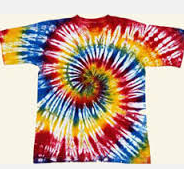 Name_________Period________Circle atoms that are stable, cross out atoms that are unstableEither write ‘stable’ or redraw the same letters in the same arrangement but  with any number of e- that will make the atoms stableCircle atoms that are stable, cross out atoms that are unstableEither write ‘stable’ or redraw the same letters in the same arrangement but  with any number of e- that will make the atoms stable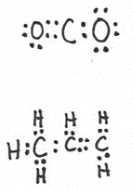 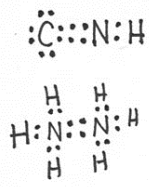 I2OF2CO2NI3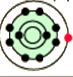 In the white box at right sketch Bohr Orbit diagram in a cartoon style similar to the one shown at left but make it different in two ways:  Make it a sketch for the nitrogen atom with the ionization energy graph shown herewhere each electron should be, write a number that matches each of the numbered ionizations from the graph belowIn the white box at right sketch Bohr Orbit diagram in a cartoon style similar to the one shown at left but make it different in two ways:  Make it a sketch for the nitrogen atom with the ionization energy graph shown herewhere each electron should be, write a number that matches each of the numbered ionizations from the graph below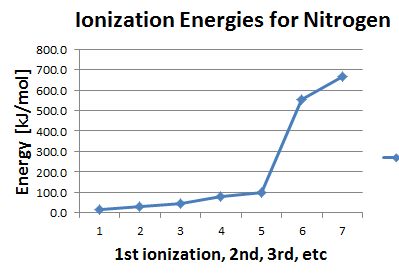 H2SN2HClF2